Negatie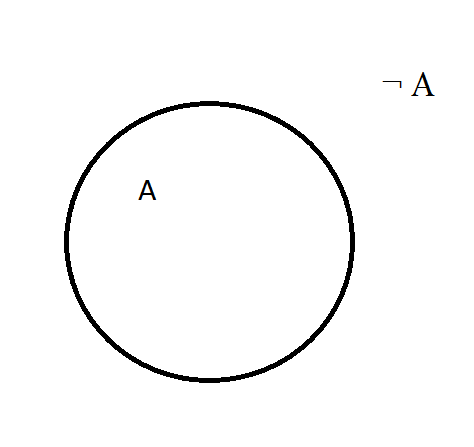 Conjunctie (A en B)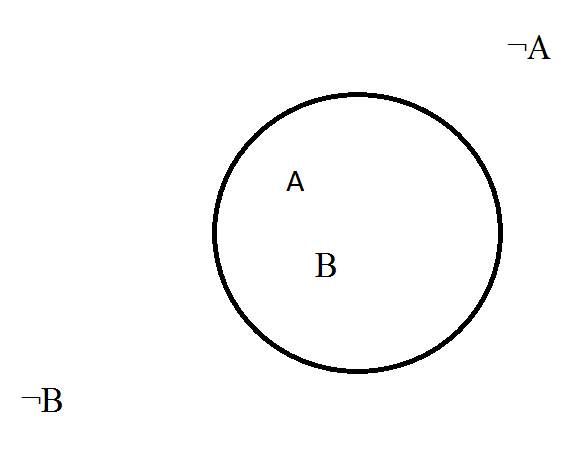 Disjunctie (A of B)
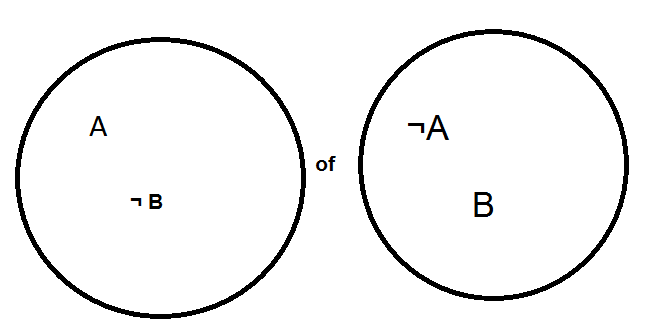 Implicatie (Als…dan…)
Dubbele implicatie (als x dan y, als y dan x)|A¬A1001AB(A∧B)111100010000AB(A∨B)111101011000AB(A→B)111100011001AB(A↔B)111100010001